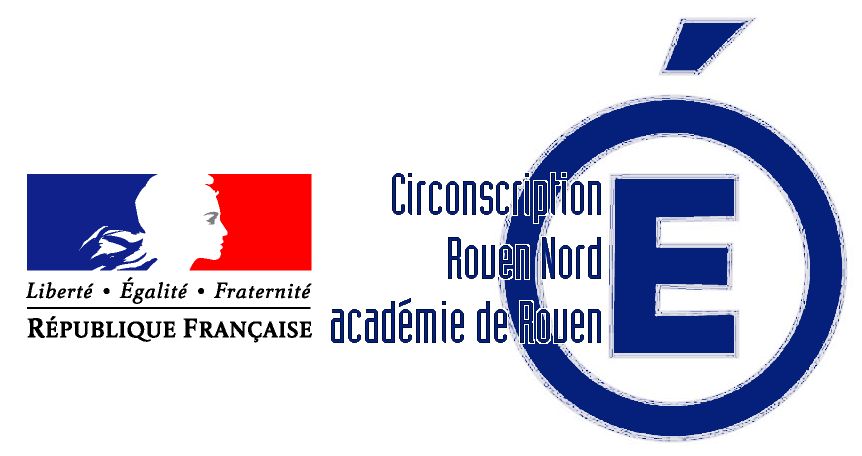 Programme Personnalisé de réussite éducativeProgramme Personnalisé de réussite éducativeProgramme Personnalisé de réussite éducativeProgramme Personnalisé de réussite éducativeProgramme Personnalisé de réussite éducativeCIRCONSCRIPTION ROUEN NORDCIRCONSCRIPTION ROUEN NORDEcole : …………………………………………Classe de : ……………………Vécu scolaire de l’élèveVécu scolaire de l’élèveVécu scolaire de l’élèveVécu scolaire de l’élèveVécu scolaire de l’élèveVécu scolaire de l’élèveAnnée scolaireClasseAide (classe, APC, E, G...)PPRE  PrécisezPersonnes engagéesObservations/ résultatsMise en place P.P.R.E décidé en conseil de cycle le………………………..Mise en place P.P.R.E décidé en conseil de cycle le………………………..Mise en place P.P.R.E décidé en conseil de cycle le………………………..Mise en place P.P.R.E décidé en conseil de cycle le………………………..Mise en place P.P.R.E décidé en conseil de cycle le………………………..Mise en place P.P.R.E décidé en conseil de cycle le………………………..ConstatDifficultés repérées : Difficultés repérées : Difficultés repérées : Difficultés repérées : Difficultés repérées : ConstatPoints d’appuis : Points d’appuis : Points d’appuis : Points d’appuis : Points d’appuis : Compétence visée (telle que formulée dans les programmes) : Compétence visée (telle que formulée dans les programmes) : Compétence visée (telle que formulée dans les programmes) : Compétence visée (telle que formulée dans les programmes) : Compétence visée (telle que formulée dans les programmes) : Compétence visée (telle que formulée dans les programmes) : Objectifs :-- Objectifs :-- Objectifs :-- Objectifs :-- Objectifs :-- Objectifs :-- ModalitésModalitésModalitésModalitésModalitésModalitésActivitésActivitésActivitésAvec qui ?Au sein de l’écoleAvec qui ?Au sein de l’écoleOù et quand ?ActivitésActivitésActivitésA l’extérieur de l’écoleA l’extérieur de l’écoleEchéanceEvaluationEvaluationEvaluationEvaluationEvaluationEvaluationDatesDatesModes d’évaluationModes d’évaluationBilan (effets observés)Bilan (effets observés)DatesDatesModes d’évaluationModes d’évaluationBilan de l’élève :Penses-tu avoir atteint ton objectif ?Bilan de l’élève :Penses-tu avoir atteint ton objectif ?Perspectives pour la suite de l’année scolaire :Perspectives pour la suite de l’année scolaire :Perspectives pour la suite de l’année scolaire :Perspectives pour la suite de l’année scolaire :Perspectives pour la suite de l’année scolaire :Perspectives pour la suite de l’année scolaire :Signatures de l’équipe éducativeDirecteur                   Enseignant(s)Signatures de l’équipe éducativeDirecteur                   Enseignant(s)Signatures de l’équipe éducativeDirecteur                   Enseignant(s)Signatures des parentsSignatures des parentsSignature de l’enfant